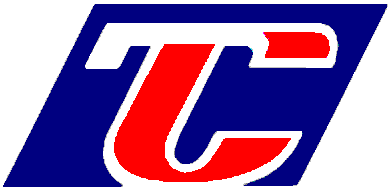 Design a table: Information sheet ADesign a table: Information sheet BTable 1  Body measurements for adult womenTable 2  Body measurements for adult men1 Shoulder breadth 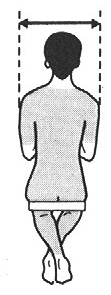 5 Thigh clearance 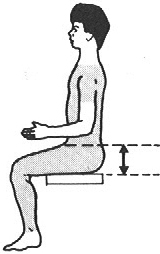 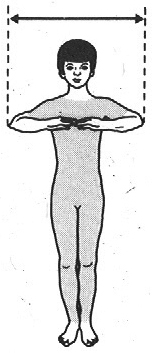 2 Elbow span 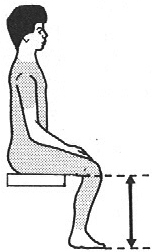 6 Kneeback height 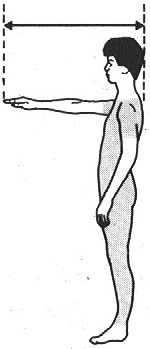 3 Horizontal forward reach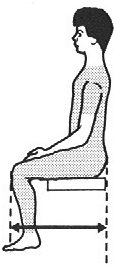 7 Buttock–knee length 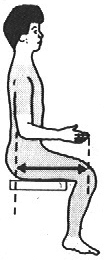 4 Elbow–fingertip 
length 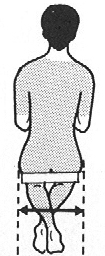 8 Hip breadth Body dimensionSize in millimetresSize in millimetresSize in millimetres5th percentile50th percentile (median)95th percentile1 Shoulder breadth3704154602 Elbow span8158909603 Horizontal forward reach6657257854 elbow fingertip length4054404755 Thigh clearance1051401706 Kneeback height3804154507 Buttock knee length5205706208 Hip breadth320375430Body dimensionSize in millimetresSize in millimetresSize in millimetres5th percentile50th percentile (median)95th percentile1 shoulder breadth4154605002 Elbow span88096010403 Horizontal forward reach7157808504 Elbow fingertip length4304705105 Thigh clearance1251501756 Kneeback height4004404807 Buttock knee length5405956458 Hip breadth315360400